TANTIEMENABRECHNUNG!!! BITTE NICHT IM PAKET MIT DEM AUFFÜHRUNGSMATERIAL ZURÜCKSCHICKEN !!!Abrechnung für das Stück: .........................................................................................................Name und Adresse der Gruppe / Organisation / Schule: ................................................................................................................................................................................................................................................................................................................Tantiemensatz nach § 4 Aufführungsvertrag:	...............% der EinnahmenMindestgarantie pro Vorstellung nach § 4 Aufführungsvertrag:	...............EUR........................................................................................................................................................Ort, Datum und UnterschriftBitte senden Sie die Tantiemenabrechnung nach Beendigung der Aufführungsserie VOLLSTÄNDIG ausgefüllt und unterschrieben per Post, Fax oder als PDF-Datei per E-Mail an: 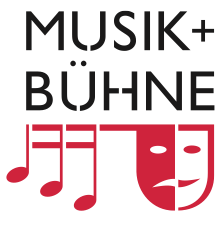 				MUSIK UND BÜHNE Verlagsgesellschaft m.b.H.				Bahnhofstraße 44-46 • 65185 Wiesbaden				Telefax: +49 611 360 383 - 11				E-Mail:   rechnung@musikundbuehne.deDie Überweisung des fälligen Betrages erfolgt auf das Konto der Nassauischen Sparkasse Wiesbaden, IBAN: DE76 5105 0015 0107 1144 49 - BIC: NASSDE55XXX. Die Steuernummer des Verlages lautet: 043 239 85191.